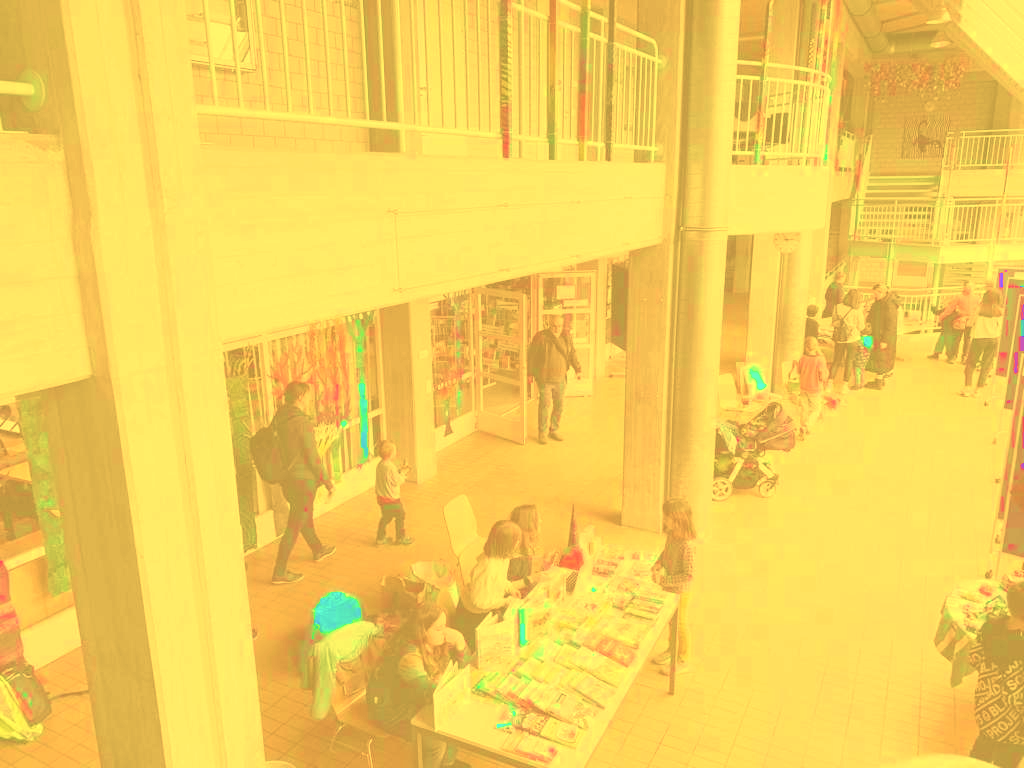 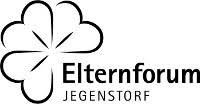 GänggelimäritDatum:	Mittwoch, 01. Mai 2024Zeit:	14.30 - 16.00 Uhr 	(Foyer ab 14.15 Uhr geöffnet zum Einrichten)Ort: 	Vorraum Aula GyrisbergschulhausHier könnt ihr eure Spielsachen, Bücher etc., die ihr nicht mehr benötigt, verkaufen. Ihr könnt auch einfach vorbeikommen, herum-stöbern oder Sachen kaufen. Damit ihr eure Sachen schön präsentieren könnt, stehen Tische zur Verfügung. Kuchen, Muffins, Sirup und Kaffee gibt es gegen einen Unkostenbeitrag.Anmeldungen sind nicht erforderlich.Auskunft: D. Hunn 078 659 15 98 oder A. Knuchel 079 400 95 44Wir freuen uns, wenn ihr zahlreich vorbeischaut!